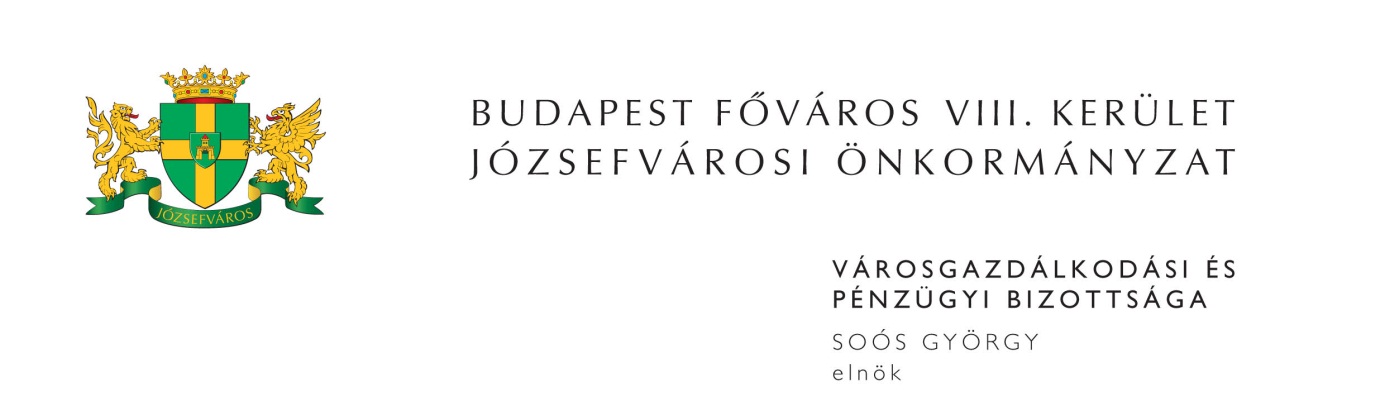 M E G H Í V ÓBudapest Józsefvárosi Önkormányzat Városgazdálkodási és Pénzügyi Bizottsága2016. évi 25. rendes ülését2016. augusztus 15-én (hétfő) 1300 órárahívom össze.A Városgazdálkodási és Pénzügyi Bizottság ülését a Józsefvárosi Polgármesteri HivatalIII. 300-as termében (Budapest VIII., Baross u. 63-67.) tartja.Napirend1. Közbeszerzések(írásbeli előterjesztés)Javaslat a „Józsefvárosi Önkormányzat részére 3 db gépjárművek beszerzése” tárgyú közbeszerzési eljárás megindításáraElőterjesztő: Dr. Bojsza Krisztina - Humánszolgáltatási Ügyosztály vezetője2. Beszerzések(írásbeli előterjesztés)Javaslat a Budapest Főváros VIII. kerület Józsefvárosi Polgármesteri Hivatal Adóügyi Irodájának működési hatékonyságjavítás tárgyú, közbeszerzési értékhatárt el nem érő beszerzési eljárás eredményének megállapításáraElőterjesztő: Páris Gyuláné - Gazdasági Vezető3. Gazdálkodási ÜgyosztályElőterjesztő: Dr. Galambos Eszter - ügyosztályvezető(írásbeli előterjesztés)Javaslat közterület-használati kérelmek elbírálására Tulajdonosi hozzájárulás Budapest VIII. kerület, Kiss József utca és II. János Pál pápa tér között 10 kV-os földkábel rekonstrukcióhoz Tulajdonosi hozzájárulás Budapest VIII. kerület Corvin Sétány Program keretében létesülő C4 jelű irodaház optikai kábelhálózatra kötéséhezJavaslat „Vállalkozási szerződés keretében Józsefváros karácsonyi feldíszítése és díszkivilágítása” tárgyú közbeszerzési eljárás megindítására (PÓTKÉZBESÍTÉS)4. Józsefvárosi Gazdálkodási Központ Zrt.(írásbeli előterjesztés)A Józsefvárosi Gazdálkodási Központ Zártkörűen Működő Részvénytársaság által 2015. évben közszolgáltatási szerződés keretében elvégzett beruházások elszámolása, térítés nélküli átadásaElőterjesztő: Dr. Pesti Ivett - igazgatóság elnökeJavaslat az „LNR-E/2016. típusú” bérlakás pályázat eredményének megállapításáraElőterjesztő: Farkas Örs - vagyongazdálkodási igazgatóJavaslat az „LNR-CS/2016. típusú” bérlakás pályázat eredményének megállapításáraElőterjesztő: Farkas Örs - vagyongazdálkodási igazgató5. Zárt ülés keretében tárgyalandó előterjesztések(írásbeli előterjesztés)Javaslat a Budapest VIII. kerület, …………..szám alatti ingatlanra vonatkozó elővásárlási jogról való lemondásraElőterjesztő: Dr. Galambos Eszter - Gazdálkodási Ügyosztály vezetőjeJavaslat a Budapest VIII. kerület, Dankó utca 29. szám alatti pinceszinti garázs ingatlanra vonatkozó elővásárlási jogról való lemondásra Előterjesztő: Dr. Galambos Eszter - Gazdálkodási Ügyosztály vezetőjeMegjelenésére feltétlenül számítok. Amennyiben az ülésen nem tud részt venni, kérem, azt írásban (levélben, elektronikus levélben) jelezni szíveskedjen Soós György bizottsági elnöknek legkésőbb 2016. augusztus 15-én az ülés kezdetéig. Budapest, 2016. augusztus 10.	Soós György s.k.	elnök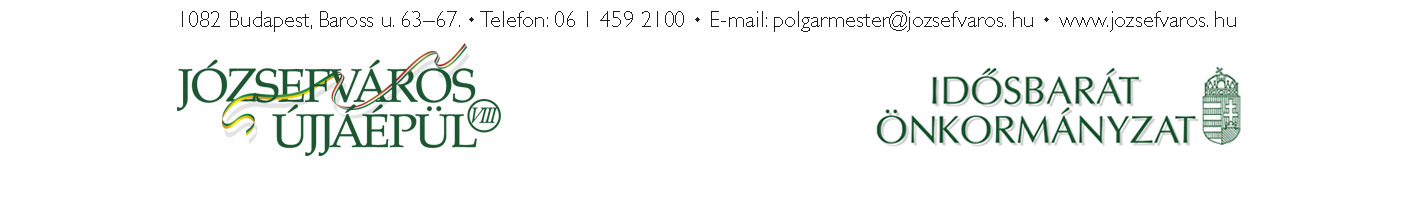 2